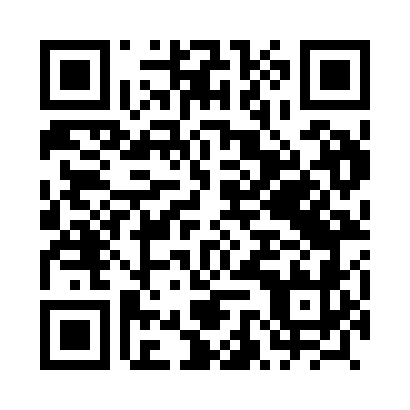 Prayer times for Janaszow, PolandWed 1 May 2024 - Fri 31 May 2024High Latitude Method: Angle Based RulePrayer Calculation Method: Muslim World LeagueAsar Calculation Method: HanafiPrayer times provided by https://www.salahtimes.comDateDayFajrSunriseDhuhrAsrMaghribIsha1Wed2:445:1012:355:418:0010:152Thu2:415:0812:345:428:0110:183Fri2:375:0712:345:438:0310:214Sat2:345:0512:345:448:0410:245Sun2:305:0312:345:458:0610:276Mon2:275:0112:345:468:0810:307Tue2:235:0012:345:478:0910:348Wed2:204:5812:345:488:1110:379Thu2:194:5612:345:498:1210:4010Fri2:184:5512:345:508:1410:4111Sat2:184:5312:345:518:1510:4212Sun2:174:5212:345:518:1710:4313Mon2:174:5012:345:528:1810:4314Tue2:164:4912:345:538:2010:4415Wed2:154:4712:345:548:2110:4516Thu2:154:4612:345:558:2310:4517Fri2:144:4412:345:568:2410:4618Sat2:144:4312:345:578:2610:4619Sun2:134:4212:345:578:2710:4720Mon2:134:4012:345:588:2810:4821Tue2:124:3912:345:598:3010:4822Wed2:124:3812:346:008:3110:4923Thu2:114:3712:346:018:3210:5024Fri2:114:3612:346:018:3410:5025Sat2:114:3512:346:028:3510:5126Sun2:104:3412:356:038:3610:5127Mon2:104:3312:356:048:3710:5228Tue2:104:3212:356:048:3910:5329Wed2:094:3112:356:058:4010:5330Thu2:094:3012:356:068:4110:5431Fri2:094:2912:356:068:4210:54